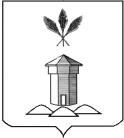 ГЛАВА  БАБУШКИНСКОГО МУНИЦИПАЛЬНОГО ОКРУГА  ВОЛОГОДСКОЙ ОБЛАСТИПОСТАНОВЛЕНИЕ12.10.2023                                                                                             № 64с.им. БабушкинаОб утверждении  Положенияо силах гражданской обороныБабушкинского муниципального округа Вологодской областии поддержании  их в готовности к действиямВ соответствии с Федеральным законом от 12 февраля 1998 г. № 28-ФЗ «О гражданской обороне», постановлением Правительства Российской Федерации от 26 ноября 2007 г. № 804 «Об утверждении Положения о гражданской обороне в Российской Федерации», Федеральным законом от 21 декабря 1994 года № 68-ФЗ «О защите населения и территорий от чрезвычайных ситуаций природного и техногенного характера», Федеральным законом от 6 октября 2003 года № 131-ФЗ «Об общих принципах организации местного самоуправления в Российской Федерации», постановлением Губернатора Вологодской области от 16.09.2008 № 365 «Об утверждении Положения об организации и ведении гражданской обороны в Вологодской области», постановлением Правительства Вологодской области от 07.11.2011 № 1378 «Об утверждении перечня спасательных служб гражданской обороны области», руководствуясь Уставом Бабушкинского муниципального округа:	ПОСТАНОВЛЯЮ: 	1. Утвердить Положение о силах гражданской обороны Бабушкинского муниципального округа и поддержании их в готовности к действиям (Приложение № 1);	2. Утвердить Состав сил гражданской обороны Бабушкинского муниципальном округа Вологодской области (Приложение № 2);	3. Настоящее постановление подлежит официальному опубликованию (обнародованию) в средствах массовой информации и размещению на официальном сайте Бабушкинского муниципального округа в информационно-телекоммуникационной сети «Интернет», вступает в силу со дня официального опубликования.	4. Контроль за исполнением настоящего постановления оставляю за собой.Глава округа                                                                                           Т.С. ЖироховаПриложение №1к постановлениюадминистрации Бабушкинского муниципального округаот 12.10.2023 года № 64Положениео силах гражданской обороны Бабушкинского муниципального округаВологодской области1. Общие положения1.1. Настоящее Положение о силах гражданской обороны Бабушкинского муниципального округа Вологодской области (далее - Положение) разработано в соответствии с Федеральным законом от 12.02.1998 г. № 28-ФЗ «О гражданской обороне», постановлением Правительства Российской Федерации от 26.11.2007 № 804 «Об утверждении Положения о гражданской обороне в Российской Федерации», Федеральным законом от 21.12.1994 г. № 68-ФЗ «О защите населения и территорий от чрезвычайных ситуаций природного и техногенного характера», Федеральным законом от 06.10.2003 г. № 131-ФЗ «Об общих принципах организации местного самоуправления в Российской Федерации», постановлением Губернатора Вологодской области от 16.09.2008 № 365 «Об утверждении Положения об организации и ведении гражданской обороны в Вологодской области», постановлением Правительства Вологодской области от 07.11.2011 № 1378 «Об утверждении перечня спасательных служб гражданской обороны области».1.2. Силы гражданской обороны Бабушкинского муниципального округа Вологодской области.1.2.1. К силам гражданской обороны Бабушкинского муниципального округа относятся:- подразделения Государственной противопожарной службы;- аварийно-спасательные формирования;- спасательные службы;- нештатные формирования по обеспечению выполнения мероприятий по гражданской обороне.1.2.2. Противопожарная служба Бабушкинского муниципального округа создается соответствии с законодательством Российской Федерации и Вологодской области.1.2.3. Аварийно-спасательные формирования Вологодской области создаются:- на постоянной штатной основе (профессиональные аварийно-спасательные формирования);- на нештатной основе (нештатные аварийно-спасательные формирования);- на общественных началах (общественные аварийно-спасательные формирования).а) Профессиональные аварийно-спасательные формирования.Профессиональные аварийно-спасательные формирования органов местного самоуправления создаются по решению органов местного самоуправления, если иное не предусмотрено законодательством Российской Федерации.Профессиональные аварийно-спасательные формирования организаций создаются руководством организаций, занимающихся одним или несколькими видами деятельности, при осуществлении которых законодательством Российской Федерации предусмотрено обязательное наличие у организаций собственных аварийно-спасательных формирований.б) Нештатные аварийно-спасательные формирования.Нештатные аварийно-спасательные формирования создаются организациями, эксплуатирующими опасные производственные объекты I и II классов опасности, особо радиационно опасные и ядерно опасные производства и объекты, гидротехнические сооружения чрезвычайно высокой опасности и гидротехнические сооружения высокой опасности, а также организациями, эксплуатирующими опасные производственные объекты III класса опасности, отнесенными в установленном порядке к категориям по гражданской обороне. Организации создают нештатные аварийно-спасательные формирования из числа своих работников, поддерживают их в состоянии готовности в соответствии с Федеральным законом от 12.02.1998 г. № 28-ФЗ «О гражданской обороне» и Порядком создания нештатных аварийно-спасательных формирований, утвержденным приказом МЧС России от 23.12.2005 № 999.Органы исполнительной власти Вологодской области и органы местного самоуправления Бабушкинского муниципального округа могут создавать, содержать и организовывать деятельность нештатных аварийно-спасательных формирований для выполнения мероприятий на своих территориях в соответствии с планами гражданской обороны и защиты населения, планами предупреждения и ликвидации чрезвычайных ситуаций.Органы исполнительной власти Вологодской области и органы местного самоуправления Бабушкинского муниципального округа на соответствующих территориях вправе:- определять организации, находящиеся в сфере их ведения, которые создают нештатные аварийно-спасательные формирования;- организовывать создание, подготовку и оснащение нештатных аварийно-спасательных формирований;- вести реестры организаций, создающих нештатные аварийно-спасательные формирования, и осуществлять их учет;- организовывать планирование применения нештатных аварийно-спасательных формирований.в) Общественные аварийно-спасательные формирования.Общественные аварийно-спасательные формирования создаются общественными объединениями, уставной задачей которых является участие в проведении работ по ликвидации чрезвычайных ситуаций.г) Нештатные формирования по обеспечению выполнения мероприятий по гражданской обороне.Нештатные формирования по обеспечению выполнения мероприятий по гражданской обороне представляют из себя формирования, создаваемые организациями из числа своих работников в целях участия в обеспечении выполнения мероприятий по гражданской обороне и проведения не связанных с угрозой жизни и здоровью людей неотложных работ при ликвидации чрезвычайных ситуаций.Органы исполнительной власти Вологодской области и органы местного самоуправления Бабушкинского муниципального округа могут создавать, содержать и организовывать деятельность нештатных формирований по обеспечению выполнения мероприятий по гражданской обороне на своих территориях в соответствии с планами гражданской обороны и защиты населения, планами действий по предупреждению и ликвидации чрезвычайных ситуаций.Органы исполнительной власти Вологодской области и органы местного самоуправления Бабушкинского муниципального округа в отношении организаций, находящихся в их ведении:- определяют организации, создающие нештатные формирования по обеспечению выполнения мероприятий по гражданской обороне;- организуют поддержание в состоянии готовности нештатных формирований по обеспечению выполнения мероприятий по гражданской обороне;- организуют подготовку и обучение личного состава нештатных формирований по обеспечению выполнения мероприятий по гражданской обороне;- создают и содержат запасы материально-технических, продовольственных, медицинских и иных средств для обеспечения нештатных формирований по обеспечению выполнения мероприятий по гражданской обороне.Организации:- создают и поддерживают в состоянии готовности нештатные формирования по обеспечению выполнения мероприятий по гражданской обороне;- осуществляют обучение личного состава нештатных формирований по обеспечению выполнения мероприятий по гражданской обороне;- создают и содержат запасы материально-технических, продовольственных, медицинских и иных средств для обеспечения нештатных формирований по обеспечению выполнения мероприятий по гражданской обороне.Нештатные формирования по обеспечению выполнения мероприятий по гражданской обороне создаются в соответствии с Типовым порядком создания нештатных формирований по обеспечению выполнения мероприятий по гражданской обороне, утвержденным приказом МЧС России от 18.12.2014 № 701.д) Спасательные службы.Спасательные службы Вологодской области создаются по решению органов исполнительной власти Вологодской области, органов местного самоуправления и организаций на основании расчета объема и характера задач, выполняемых в соответствии с планами гражданской обороны и защиты населения.Организация и порядок деятельности спасательных служб определяются создающими их органами и организациями в соответствующих положениях о спасательных службах.Перечень спасательных служб (по предназначению) в зависимости от возможности их создания, оснащения специальной техникой, оборудованием, снаряжением, инструментами, материалами и т.д. для конкретной территории и местных условий может быть следующим: - медицинская; - инженерная;- коммунальная; - противопожарная; - охраны общественного порядка; - защиты животных и растений; - оповещения и связи;- защиты культурных ценностей; - автотранспортная; - торговли и питания и др.2. Основные задачи сил гражданской обороны2.1. Основными задачами сил гражданской обороны Бабушкинского муниципального округа являются:2.1.1. Для подразделений Государственной противопожарной службы Бабушкинского муниципального округа Вологодской области:- организация и осуществление профилактики пожаров;- спасение людей и имущества при пожарах, оказание первой помощи;- организация и осуществление тушения пожаров и проведения аварийно-спасательных работ.2.1.2. Для аварийно-спасательных формирований:- проведение аварийно-спасательных и других неотложных работ в случае возникновения опасностей для населения при военных конфликтах или вследствие этих конфликтов, а также при чрезвычайных ситуациях природного и техногенного характера;- поддержание аварийно-спасательных формирований в постоянной готовности к выдвижению в зоны чрезвычайных ситуаций и проведению работ по ликвидации чрезвычайных ситуаций;- контроль за готовностью обслуживаемых объектов и территорий к проведению на них работ по ликвидации чрезвычайных ситуаций;- ликвидация чрезвычайных ситуаций на обслуживаемых объектах или территориях.Кроме того, в соответствии с законодательством Российской Федерации на аварийно-спасательные службы, аварийно-спасательные формирования могут возлагаться задачи по:- участию в разработке планов предупреждения и ликвидации чрезвычайных ситуаций на обслуживаемых объектах и территориях, планов взаимодействия при ликвидации чрезвычайных ситуаций на других объектах и территориях;- участию в подготовке решений по созданию, размещению, определению номенклатурного состава и объемов резервов материальных ресурсов для ликвидации чрезвычайных ситуаций;- пропаганде знаний в области защиты населения и территорий от чрезвычайных ситуаций, участию в подготовке населения и работников организаций к действиям в условиях чрезвычайных ситуаций;- участию в разработке нормативных документов по вопросам организации и проведения аварийно-спасательных и неотложных работ;- выработке предложений органам государственной власти по вопросам правового и технического обеспечения деятельности аварийно-спасательных формирований, социальной защиты спасателей и других работников аварийно-спасательных формирований.2.1.3. Для нештатных формирований по обеспечению выполнения мероприятий по гражданской обороне:- санитарная обработка населения, специальная обработка техники, зданий и обеззараживание территорий;- участие в восстановлении функционирования объектов жизнеобеспечения населения;- ремонт и восстановление поврежденных защитных сооружений;- обеспечение мероприятий по гражданской обороне по вопросам восстановления и поддержания порядка, связи и оповещения, защиты животных и растений, медицинского, автотранспортного обеспечения.2.1.5. Для спасательных служб:- выполнение специальных действий в области гражданской обороны:- оповещение населения об опасностях, возникающих при военных конфликтах или вследствие этих конфликтов, а также при чрезвычайных ситуациях природного и техногенного характера;- обеспечение выдачи населению средств индивидуальной защиты;- обслуживание защитных сооружений;- проведение мероприятий по световой маскировке и другим видам маскировки;- обеспечение проведения аварийно-спасательных и других неотложных работ в случае возникновения опасностей для населения при военных конфликтах или вследствие этих конфликтов, а также при чрезвычайных ситуациях природного и техногенного характера;- первоочередное жизнеобеспечение населения, пострадавшего при военных конфликтах или вследствие этих конфликтов, а также при чрезвычайных ситуациях природного и техногенного характера;- борьба с пожарами, возникшими при военных конфликтах или вследствие этих конфликтов;- обнаружение и обозначение районов, подвергшихся радиоактивному, химическому, биологическому или иному заражению;- санитарная обработка населения, обеззараживание зданий и сооружений, специальная обработка техники и территорий;- восстановление и поддержание порядка в районах, пострадавших при военных конфликтах или вследствие этих конфликтов, а также при чрезвычайных ситуациях природного и техногенного характера;- срочное восстановление функционирования необходимых коммунальных служб в военное время;- срочное захоронение трупов в военное время;- иные специальные действия в целях выполнения основных задач в области гражданской обороны.3. Порядок создания сил гражданской обороны3.1. Силы гражданской обороны Вологодской области создаются исполнительными органами государственной власти Вологодской области, органами местного самоуправления Бабушкинского муниципального округа и организациями в соответствии с законодательством Российской Федерации, законодательством Вологодской области, нормативными правовыми актами органа местного самоуправления Бабушкинского муниципального округа и иными нормативными документами.Оснащение формирований осуществляется в соответствии с нормами оснащения (табелизации) формирований специальной техникой, оборудованием, снаряжением, инструментами и материалами, утверждаемые руководителями, их создающими, в соответствии с Порядком создания нештатных аварийно-спасательных формирований, утвержденным приказом МЧС России от 23.12.2005 № 999, Типовым порядком создания нештатных формирований по обеспечению выполнения мероприятий по гражданской обороне, утвержденным приказом МЧС России от 18.12.2014 № 701, и с учетом методических рекомендаций по созданию, подготовке, оснащению и применению сил гражданской обороны.Функции, полномочия и порядок функционирования сил гражданской обороны Бабушкинского муниципального округа определяются положениями (уставами) о них.3.2. Исполнительные органы государственной власти Вологодской области и органы местного самоуправления Бабушкинского муниципального округа и могут создавать, содержать и организовывать деятельность нештатных аварийно-спасательных формирований и нештатных формирований по обеспечению выполнения мероприятий по гражданской обороне для выполнения мероприятий на соответствующих территориях в соответствии с планами гражданской обороны и защиты населения, планами по предупреждению и ликвидации чрезвычайных ситуаций.4. Применение сил гражданской обороны4.1. Применение сил гражданской обороны заключается в их привлечении к проведению аварийно-спасательных и других неотложных работ при ликвидации чрезвычайных ситуаций, в том числе возникших вследствие вооруженных конфликтов, и проведению мероприятий по гражданской обороне.4.1.1. Проведение аварийно-спасательных и других неотложных работ в зоне чрезвычайной ситуации (зоне поражения) осуществляется в три этапа:- первый этап - проведение экстренных мероприятий по защите населения, спасению пострадавших и подготовка группировки сил и средств к проведению работ по ликвидации чрезвычайной ситуации;- второй этап - проведение аварийно-спасательных и других неотложных работ группировкой сил и средств аварийно-спасательных формирований и спасательных служб;- третий этап - завершение аварийно-спасательных и других неотложных работ, вывод группировки сил аварийно-спасательных формирований и спасательных служб, проведение мероприятий по первоочередному жизнеобеспечению населения.4.1.2. Содержание аварийно-спасательных работ включает в себя:- ведение разведки маршрутов выдвижения формирований и участков (объектов) работ;- локализация и тушение пожаров на участках (объектах) работ и путях выдвижения к ним;- розыск пораженных, извлечение их из поврежденных и горящих зданий, завалов, загазованных, затопленных и задымленных помещений;- вскрытие разрушенных, поврежденных и заваленных защитных сооружений и спасение находящихся в них людей;- подача воздуха в заваленные защитные сооружения;- оказание первой помощи пораженным и эвакуация их в медицинские организации;- вывод (вывоз) населения из опасных мест в безопасные районы;- санитарная обработка населения, обеззараживание зданий и сооружений, специальная обработка техники и территорий.4.1.3. Другими неотложными работами при ликвидации чрезвычайных ситуаций является деятельность по всестороннему обеспечению аварийно-спасательных работ, оказанию населению, пострадавшему в чрезвычайных ситуациях, медицинской и других видов помощи, созданию условий, минимально необходимых для сохранения жизни и здоровья людей, поддержания их работоспособности.Содержание других неотложных работ включает в себя:- прокладку колонных путей и устройство проездов (проходов) в завалах и зонах заражения;- локализацию аварий на газовых, энергетических водопроводных, канализационных и технологических сетях в целях создания условий для проведения спасательных работ;- укрепление или обрушение конструкций зданий и сооружений, угрожающих обвалом и препятствующих безопасному проведению аварийно-спасательных работ;- ремонт и восстановление поврежденных и разрушенных линий связи и коммунально-энергетических сетей в целях обеспечения спасательных работ;- обнаружение, обезвреживание и уничтожение невзорвавшихся боеприпасов в обычном снаряжении и других взрывоопасных предметов;- ремонт и восстановление поврежденных защитных сооружений гражданской обороны.4.2. Планирование применения сил гражданской обороны осуществляется заблаговременно, на этапе их создания. Результаты планирования применения сил гражданской обороны отражаются в планах гражданской обороны и защиты населения.4.3. Привлечение сил гражданской обороны Вологодской области к выполнению задач в области гражданской обороны и ликвидации чрезвычайной ситуации регионального и межмуниципального характера осуществляется в соответствии с планами гражданской обороны и защиты населения Вологодской области по решению руководителя гражданской обороны Вологодской области в соответствии с Федеральным законом от 12.02.1998 г. № 28-ФЗ «О гражданской обороне».5. Поддержание в готовности сил гражданской обороны5.1. Подготовка и обучение личного состава сил гражданской обороны Бабушкинского муниципального округа осуществляются в соответствии с законодательными и иными нормативными правовыми актами Российской Федерации, организационно-методическими указаниями МЧС России по подготовке органов управления, сил гражданской обороны и единой государственной системы предупреждения и ликвидации чрезвычайных ситуаций, а также по подготовке населения Российской Федерации в области гражданской обороны, защиты от чрезвычайных ситуаций, обеспечения пожарной безопасности и безопасности людей на водных объектах, документами организаций, создающих силы гражданской обороны.5.2. Поддержание в постоянной готовности сил гражданской обороны Бабушкинского муниципального округа обеспечивается:- поддержанием профессиональной подготовки личного состава подразделений (формирований) на уровне, обеспечивающим выполнение задач, установленных разделом 2 настоящего Положения.- поддержанием в исправном состоянии специальных техники, оборудования, снаряжения, инструментов и материалов;- планированием и проведением занятий и мероприятий оперативной подготовки (тренировок, учений).5.3. Контроль за уровнем готовности сил гражданской обороны Бабушкинского муниципального округа осуществляется органом, специально уполномоченным решать задачи гражданской обороны и задачи по предупреждению и ликвидации чрезвычайных ситуаций в Бабушкинского муниципального округа в ходе плановых мероприятий по проверке готовности и мероприятий оперативной подготовки в соответствии с планом основных мероприятий Бабушкинского муниципального района в области гражданской обороны, предупреждения и ликвидации чрезвычайных ситуаций, обеспечения пожарной безопасности и безопасности людей на водных объектах, а также организационно-методическими указаниями МЧС России по подготовке органов управления, сил гражданской обороны и единой государственной системы предупреждения и ликвидации чрезвычайных ситуаций.6. Обеспечение деятельности сил гражданской обороны6.1. Финансирование мероприятий по созданию, подготовке, оснащению и применению сил гражданской обороны Бабушкинского муниципального округа осуществляется за счет финансовых средств организаций, их создающих, с учетом положений ст. 18 Федерального закона от 12.02.1998 г. № 28-ФЗ «О гражданской обороне».	6.2. Накопление, хранение и использование материально-технических, продовольственных, медицинских и иных средств, предназначенных для оснащения сил гражданской обороны Бабушкинского муниципального округа, а также материально-техническое обеспечение мероприятий по созданию, подготовке, оснащению и применению сил гражданской обороны Бабушкинского муниципального округа осуществляется в соответствии с Федеральным законом от 12 февраля 1998 г. № 28-ФЗ «О гражданской обороне», Правилами создания, использования и восполнения резервов материальных ресурсов федеральных органов исполнительной власти для ликвидации чрезвычайных ситуаций природного и техногенного характера, утвержденными постановлением Правительства Российской Федерации от 25 июля 2020 г. N 1119, Положением о накоплении, хранении и использовании в целях гражданской обороны запасов материально-технических, продовольственных, медицинских и иных средств, утвержденным постановлением Правительства Российской Федерации от 27 апреля 2000 г. № 379.Приложение № 2к Постановлениюадминистрации Бабушкинскогомуниципального района от 12.10.2023 г. № 64СОСТАВсил гражданской обороны Бабушкинского муниципальном округа Вологодской области1. Спасательные службы:2. Спасательная службы оповещения и связи гражданской обороны;3. Спасательная служба гражданской обороны торговли и питания;4. Коммунально-техническая служба гражданской обороны.